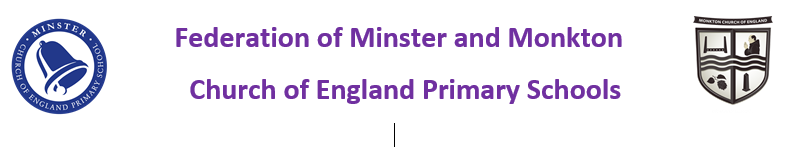 Code of Conduct - Parents and Visitors      Lead Person	Michael KennyPolicy Date	July 2023Review Date	July 2026Signatures__________________				___________________Chair of Governors							Executive Headteacher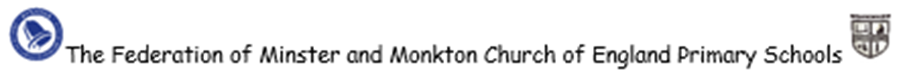   Code of Conduct: Parents/Carers and Other Visitors to our School  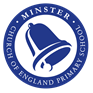 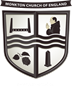 At our school, we are very fortunate to have supportive and friendly parents. Our parents recognise that educating children is a process that involves partnership between home and school and understand the importance of a good working relationship to equip children with the necessary skills for adulthood. For these reasons we welcome and encourage parents/carers to participate fully in the life of our school.The purpose of this policy is to provide a reminder to all parents and visitors to our school about expected conduct, so that we can work together to ensure a safe and positive school environment for our children. We ask that parents respect the professional judgements made by the Executive Headteacher/Head of School and teaching staff. Parents who disapprove of professional decisions and school management policies have the choice of:Meeting to resolve the issues raisedMaking a complaint following the Complaints Procedure PolicyPlacing their child in another school should they totally disagree with our policies and proceduresRESPECT AND CONCERN FOR OTHERS AND THEIR RIGHTSWhilst disrespectful behaviour from parents is very rare, we need to have a code of conduct in place to safeguard the children and staff. Therefore, we ask that parents give all members of staff the same level of respect as staff give to them.We expect parents and carers to show respect and concern for others by:Being polite and respectful when talking to all school staffSupporting the respectful ethos of our school by setting a good example in their own speech and behaviour towards all members of the school community – this also includes other parentsWorking together with teachers for the benefit of children. This includes approaching the school to resolve any issues of concern and to discuss and clarify specific events in order to bring about a positive solutionCorrecting own child’s behaviour, especially in public where it could otherwise lead to conflict, aggressive or unsafe behaviourRespecting the school environment, including keeping the school tidy by not littering and respect and abide by the no smoking/drugs policyFollowing the parking requests from the school and doing the right thing when delivering and collecting children from schoolIn order to support a peaceful and safe school environment, the school cannot tolerate:Anger/aggression and rudeness to office staff, or any other frontline staffDisrupting, or threatening to disrupt, school operations (including events on the school grounds and sports team matches)Disruptive behaviour which interferes with the operation of a classroom, an office area or any other part of the school groundsUsing loud and/or offensive language or displaying temperThe use of verbal aggression or threatening harm to another adult or child. This includes approaching someone else’s child in order to chastise themThe use of physical aggression towards another adult or child. This includes physical punishment against your own child on school premises. (Some actions may constitute an assault with legal consequences.)Damaging or destroying school propertyAbusive/rude, harassing or threatening emails, phone or social network messagesPosting defamatory, offensive or derogatory comments about the school, its staff or any member of its community, on social media platformsSmoking, vaping and consumption of alcohol or other drugs or accessing the school site whilst intoxicatedThe above behaviours on school premises will be reported to the appropriate authorities and Governors may prohibit an offending adult from entering the school grounds to safeguard our school community.Disrespectful and unacceptable behaviour will not be tolerated and the necessary actions will be enforced:The parent will be given the opportunity to discuss matters with a senior member of staff to discuss and resolve the issueIf the matter cannot be resolved immediately, the parent will be asked to leave the school premises until a meeting is held to discuss and resolve the issueIn the event of severe or continual abuse/harassment, the Governors and/or Local Authority and police will be informed and the parent will be banned from the premises or given strict guidelines regarding how to communicateWe trust that parents and carers will assist our school with the implementation of this policy and thank you for your continuing support.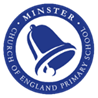 Minster Church of England Primary School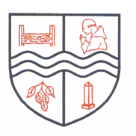 Monkton Church of England Primary SchoolNurturing Foundations, Flourishing With GodCompassion, Courage, JusticeJesus said, ‘Go and do the same.’Rooted in our Christian Foundations, we nurture, respect and value each individual, in the loving community of our village school.Through our holistic development of both character and curriculum, our children learn and flourish.From little seeds we grow: caring for God’s world, building lifelong foundations and striving for a just and harmonious society.Our school has compassion at its heart, which inspires us to be people of courage, who care for ourselves, stand with others and seek justice as we grow and discover the world around us.By knowing each individual, our learning environment is shaped to encourage creativity, promote challenge through our learning values and nurture spirituality, ensuring all thrive.The Mustard SeedMatthew 13:31-32 English Standard Version Anglicised (ESVUK)The Parable of the Good SamaritanLuke 10:25-37 English Standard Version (ESV)Christian FoundationsChristian FoundationsCreation   Justice   Love  Forgiveness   PeaceCompassion   Courage  JusticeAs a Federation, we are passionate about every individual flourishing, so that they can be nurtured and develop as well-rounded children, living life in all its fullness.Every policy is written with our Christian Vision and Foundations in mind.As a Federation, we are passionate about every individual flourishing, so that they can be nurtured and develop as well-rounded children, living life in all its fullness.Every policy is written with our Christian Vision and Foundations in mind.